NORTHCHURCH PARISH COUNCIL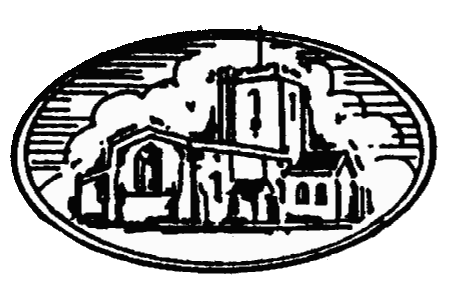 Clerk to the Council: Usha Kilich Northchurch Parish Council116D High StreetNorthchurchHP4 3QNTel./Fax. 01442 876911  email: northchurch.parishcouncil@zen.co.ukPARISH OF NORTHCHURCH  MEETING OF PARISH COUNCIL	TO ALL MEMBERS OF THE COUNCIL	I hereby give you notice that the Council Meeting of the above named Parish will be	Held at THE SOCIAL CENTRE BELL LANE NORTHCHURCH HP4 3 RD ON MONDAY 	2nd September 2019 AT 7.30 P.M.All members of the Council are hereby summoned to attend for the purpose of considering and resolving upon the business to be transacted at the Meeting as set out hereunder.Dated this day 28th August 2019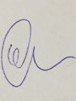 Usha KilichClerk to the CouncilTo:Councillor G Godfrey	ChairmanCouncillor J Clarke	Vice ChairmanCouncillor B EdwardsCouncillor N PocockCouncillor S ReesCouncillor L Pringle	Councillor HolditchCouncillor SomervailNORTHCHURCH PARISH COUNCILClerk to the Council: Usha Kilich Northchurch Parish Council116D High StreetNorthchurchHP4 3QNTel./Fax. 01442 876911email: northchurch.parishcouncil@zen.co.ukAGENDAThis meeting is open to the Public and Press.22. 	Chairman’s Announcements 	The Chairman will announce details of the arrangements in case of fire or other events that might require the meeting room or building to be evacuated.23.	Apologies for AbsenceTo receive any apologies for absence24.	Declaration of Interests linked to any of the Resolutions  	To receive any declarations of interest 25.	Minutes – to approve the minutes of the meeting held on 1st July  201926.	Matters arising from the minutes of the meeting held on 1st July 201927. 	Chairman’s Report & Correspondence27.1	Climate Change27.2	SID update27.3 	Parking outside Tesco27.4	Management of dogs27.5	Parking Standard27.6	Double Yellow Lines Mandelyns27.7	Bollards outside Tesco27.8	Planning Update27.9 	Allotment Site Security27.10	Berkhamsted Raiders27.11	Street Light Quote27.12	RoSPA report27.13 	Road Safety Working Group Meeting27.14	Dangerous Tree on the allotment27.15	NUC representative30.	Finance and YTD Summary30.1	AGAR Form30.2	Authorising Invoices31.	Report from County/Borough Councillor32. 	Next Council Meeting 2019